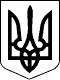 УКРАЇНАЖИТОМИРСЬКА ОБЛАСТЬНОВОГРАД-ВОЛИНСЬКА МІСЬКА РАДАРІШЕННЯдванадцята сесія	 сьомого скликаннявід                 №   Про затвердження міської Програми„Місто без околиць“ на 2017-2020 роки      Керуючись пунктом 22 частини першої статті 26 Закону України „Про місцеве самоврядування в Україні“, враховуючи рішення міської ради від 22.09.16 № 160 „Про хід виконання міської Програми „Місто без околиць“ на 2013-2016 роки“, з метою підвищення рівня благоустрою та створення належних умов для проживання, відпочинку, проведення дозвілля громадян у місті, міська радаВИРІШИЛА:     1.Затвердити міську Програму „Місто без околиць“ на 2017-2020 роки (додається).     2.Рішення міської ради від 27.12.12 № 347 „Про затвердження міської Програми „Місто без околиць“ на 2013-2016 роки“ визнати таким, що втратило чинність.      3.Інформацію про хід виконання міської Програми „Місто без околиць“ на 2017-2020 роки щорічно заслуховувати в грудні місяці на пленарному засіданні сесії міської ради.     4.Контроль за виконанням цього рішення покласти на постійну комісію міської ради з питань житлово-комунального господарства та екології (Табалюк В.С.) та заступника міського Шалухіна В.А..Міський голова                                                                           В.Л.Весельський                                                                                          Додаток                                                                                 до рішення міської ради                                                                                          від                   №Міська Програма „Місто без околиць“ на 2017-2020 рокиЗагальні положенняОдним із важливих питань у функціонуванні житлово-комунального господарства міста Новограда-Волинського є поліпшення рівня і якості життя населення. Найважливішим аспектом у реалізації цього питання є створення комфортного і безпечного проживання громадян, формування сучасної міської інфраструктури та благоустрій місць загального користування  околиць міста Новограда-Волинського. Розробка та прийняття нової Програми „Місто без околиць“ на 2017-2020 роки викликана необхідністю подальшого вирішення питань облаштування території околиць міста для підвищення рівня життєзабезпечення та комфортності проживання населення.2. Мета та основні завдання Програми     Метою Програми є визначення й реалізація основних заходів, спрямованих на благоустрій околиць міста, реалізація яких дозволить поліпшити загальний благоустрій міських територій, надасть місту охайний вигляд, забезпечить планомірне виконання заходів з розвитку  околиць міста, оптимізувати мережу існуючих об'єктів, споруджень і конструкцій, які суттєво впливають на потреби населення.               Завданнями Програми є:          - облаштування територій околиць міста;      - ремонт існуючих покриттів проїзних і пішохідних доріг;      - охорона природного середовища й поліпшення санітарно-гігієнічних умов проживання населення, шляхом створення зелених насаджень, забезпечення водопониження та водовідведення;     - зовнішнє освітлення територій у вечірній і нічний час з метою створення сприятливих і безпечних умов для населення.3. Фінансове забезпечення Програми     Фінансове забезпечення Програми буде здійснюватися з державного і міського бюджету, в межах наявних фінансових можливостей, на відповідний період та інших джерел, не заборонених діючим законодавством:      - державного бюджету;     - міського бюджету;4. Заходи Програми 5. Очікувані результати Програми   Реалізація заходів передбачених Програмою дозволить:- підвищеити рівень благоустрою й поліпшення естетичного стану околиць міста;- виконання низки суспільно значимих для міста завдань;- створити належні умови для проживання, відпочинку, проведення дозвілля громадян.Секретар міської ради                                                              О.А. Пономаренко№ п/пНайменування заходуВартість заходу,  тис.грн.Джерело фінансуванняТерміни виконанняВідповідальніІ  Благоустрій мікрорайонівІ  Благоустрій мікрорайонівІ  Благоустрій мікрорайонівІ  Благоустрій мікрорайонівІ  Благоустрій мікрорайонівІ  Благоустрій мікрорайонів1.Ремонт доріг з твердим покриттям:Ремонт доріг з твердим покриттям:Ремонт доріг з твердим покриттям:Ремонт доріг з твердим покриттям:Ремонт доріг з твердим покриттям:1.вул. Берегова В межах фінансових можливостейДержавний бюджет,міський бюджет2017-2020 рокиУправління ЖКГЕ та КВ міської ради1.вул. БурковськогоВ межах фінансових можливостейДержавний бюджет,міський бюджет2017-2020 рокиУправління ЖКГЕ та КВ міської ради1.вул. Відродження (до вул. Героїв Майдану)В межах фінансових можливостейДержавний бюджет,міський бюджет2017-2020 рокиУправління ЖКГЕ та КВ міської ради1.пров. 1-й Володимира Антоновича В межах фінансових можливостейДержавний бюджет,міський бюджет2017-2020 рокиУправління ЖКГЕ та КВ міської ради1.вул. ГоловкаВ межах фінансових можливостейДержавний бюджет,міський бюджет2017-2020 рокиУправління ЖКГЕ та КВ міської ради1.вул. ГрушевськогоВ межах фінансових можливостейДержавний бюджет,міський бюджет2017-2020 рокиУправління ЖКГЕ та КВ міської ради1.вул. Данила ГалицькогоВ межах фінансових можливостейДержавний бюджет,міський бюджет2017-2020 рокиУправління ЖКГЕ та КВ міської ради1.вул. ДрагомановаВ межах фінансових можливостейДержавний бюджет,міський бюджет2017-2020 рокиУправління ЖКГЕ та КВ міської ради1.вул. ЖмаченкаВ межах фінансових можливостейДержавний бюджет,міський бюджет2017-2020 рокиУправління ЖКГЕ та КВ міської ради1.вул. Зелена В межах фінансових можливостейДержавний бюджет,міський бюджет2017-2020 рокиУправління ЖКГЕ та КВ міської ради1.пров. ЗвягельськийВ межах фінансових можливостейДержавний бюджет,міський бюджет2017-2020 рокиУправління ЖКГЕ та КВ міської ради1.пров. ІІ-й ЗвягельськийВ межах фінансових можливостейДержавний бюджет,міський бюджет2017-2020 рокиУправління ЖКГЕ та КВ міської ради1.вул. Івана ТишіВ межах фінансових можливостейДержавний бюджет,міський бюджет2017-2020 рокиУправління ЖКГЕ та КВ міської ради1.Вул. КисельоваВ межах фінансових можливостейДержавний бюджет,міський бюджет2017-2020 рокиУправління ЖКГЕ та КВ міської ради1.вул. КамянистаВ межах фінансових можливостейДержавний бюджет,міський бюджет2017-2020 рокиУправління ЖКГЕ та КВ міської ради1.вул. КарбишеваВ межах фінансових можливостейДержавний бюджет,міський бюджет2017-2020 рокиУправління ЖКГЕ та КВ міської ради1.вул. КоцюбинськогоВ межах фінансових можливостейДержавний бюджет,міський бюджет2017-2020 рокиУправління ЖКГЕ та КВ міської ради1.вул. Кривоноса В межах фінансових можливостейДержавний бюджет,міський бюджет2017-2020 рокиУправління ЖКГЕ та КВ міської ради1.пров. КоростенськийВ межах фінансових можливостейДержавний бюджет,міський бюджет2017-2020 рокиУправління ЖКГЕ та КВ міської ради1.вул. ЛіпаткінаВ межах фінансових можливостейДержавний бюджет,міський бюджет2017-2020 рокиУправління ЖКГЕ та КВ міської ради1.вул. М’якішева В межах фінансових можливостейДержавний бюджет,міський бюджет2017-2020 рокиУправління ЖКГЕ та КВ міської ради1.вул. Маршала РокосовськогоВ межах фінансових можливостейДержавний бюджет,міський бюджет2017-2020 рокиУправління ЖКГЕ та КВ міської ради1.вул. Медична В межах фінансових можливостейДержавний бюджет,міський бюджет2017-2020 рокиУправління ЖКГЕ та КВ міської ради1.вул. МируВ межах фінансових можливостейДержавний бюджет,міський бюджет2017-2020 рокиУправління ЖКГЕ та КВ міської ради1.вул. Михайла ВербицькогоВ межах фінансових можливостейДержавний бюджет,міський бюджет2017-2020 рокиУправління ЖКГЕ та КВ міської ради1.вул. НабережнаВ межах фінансових можливостейДержавний бюджет,міський бюджет2017-2020 рокиУправління ЖКГЕ та КВ міської ради1.вул. НасипнаВ межах фінансових можливостейДержавний бюджет,міський бюджет2017-2020 рокиУправління ЖКГЕ та КВ міської ради1.вул. НекрасоваВ межах фінансових можливостейДержавний бюджет,міський бюджет2017-2020 рокиУправління ЖКГЕ та КВ міської ради1.вул. НіколаєваВ межах фінансових можливостейДержавний бюджет,міський бюджет2017-2020 рокиУправління ЖКГЕ та КВ міської ради1.вул. ОрловаВ межах фінансових можливостейДержавний бюджет,міський бюджет2017-2020 рокиУправління ЖКГЕ та КВ міської ради1.вул. ОлейніковаВ межах фінансових можливостейДержавний бюджет,міський бюджет2017-2020 рокиУправління ЖКГЕ та КВ міської ради1.вул. Олени пчілкиВ межах фінансових можливостейДержавний бюджет,міський бюджет2017-2020 рокиУправління ЖКГЕ та КВ міської ради1.пров. ОлейніковаВ межах фінансових можливостейДержавний бюджет,міський бюджет2017-2020 рокиУправління ЖКГЕ та КВ міської ради1.пров. ІІ-й ОлейніковаВ межах фінансових можливостейДержавний бюджет,міський бюджет2017-2020 рокиУправління ЖКГЕ та КВ міської ради1.пров. ІІІ-й ОлейніковаВ межах фінансових можливостейДержавний бюджет,міський бюджет2017-2020 рокиУправління ЖКГЕ та КВ міської ради1.вул. Павла Чубинського В межах фінансових можливостейДержавний бюджет,міський бюджет2017-2020 рокиУправління ЖКГЕ та КВ міської ради1.вул. ПанкратоваВ межах фінансових можливостейДержавний бюджет,міський бюджет2017-2020 рокиУправління ЖКГЕ та КВ міської ради1.вул. Пилипа ОрликаВ межах фінансових можливостейДержавний бюджет,міський бюджет2017-2020 рокиУправління ЖКГЕ та КВ міської ради1.вул. Плетенка В межах фінансових можливостейДержавний бюджет,міський бюджет2017-2020 рокиУправління ЖКГЕ та КВ міської ради1.вул. РобітничаВ межах фінансових можливостейДержавний бюджет,міський бюджет2017-2020 рокиУправління ЖКГЕ та КВ міської ради1.вул. Родини КосачівВ межах фінансових можливостейДержавний бюджет,міський бюджет2017-2020 рокиУправління ЖКГЕ та КВ міської ради1.вул. Родини СоколовськихВ межах фінансових можливостейДержавний бюджет,міський бюджет2017-2020 рокиУправління ЖКГЕ та КВ міської ради1.вул. СіраговаВ межах фінансових можливостейДержавний бюджет,міський бюджет2017-2020 рокиУправління ЖКГЕ та КВ міської ради1.пров. СіраговаВ межах фінансових можливостейДержавний бюджет,міський бюджет2017-2020 рокиУправління ЖКГЕ та КВ міської ради1.вул. Сергія УвароваВ межах фінансових можливостейДержавний бюджет,міський бюджет2017-2020 рокиУправління ЖКГЕ та КВ міської ради1.вул. ТимошенкаВ межах фінансових можливостейДержавний бюджет,міський бюджет2017-2020 рокиУправління ЖКГЕ та КВ міської ради1.вул. ТургенєваВ межах фінансових можливостейДержавний бюджет,міський бюджет2017-2020 рокиУправління ЖКГЕ та КВ міської ради1.вул. ТичиниВ межах фінансових можливостейДержавний бюджет,міський бюджет2017-2020 рокиУправління ЖКГЕ та КВ міської ради1.вул. 1-го ТравняВ межах фінансових можливостейДержавний бюджет,міський бюджет2017-2020 рокиУправління ЖКГЕ та КВ міської ради1.пров. ФруктовийВ межах фінансових можливостейДержавний бюджет,міський бюджет2017-2020 рокиУправління ЖКГЕ та КВ міської ради1.вул. ЦіолковськогоВ межах фінансових можливостейДержавний бюджет,міський бюджет2017-2020 рокиУправління ЖКГЕ та КВ міської ради1.вул. ЧайковськогоВ межах фінансових можливостейДержавний бюджет,міський бюджет2017-2020 рокиУправління ЖКГЕ та КВ міської ради1.вул. ЧернишевськогоВ межах фінансових можливостейДержавний бюджет,міський бюджет2017-2020 рокиУправління ЖКГЕ та КВ міської ради1.вул. Шевченка - І.Мамайчука (до стадіону)В межах фінансових можливостейДержавний бюджет,міський бюджет2017-2020 рокиУправління ЖКГЕ та КВ міської ради1.вул. ШтеменкаВ межах фінансових можливостейДержавний бюджет,міський бюджет2017-2020 рокиУправління ЖКГЕ та КВ міської ради1.пров. І-й Юрія Глухова В межах фінансових можливостейДержавний бюджет,міський бюджет2017-2020 рокиУправління ЖКГЕ та КВ міської ради1.вул. Янки КупалиВ межах фінансових можливостейДержавний бюджет,міський бюджет2017-2020 рокиУправління ЖКГЕ та КВ міської ради2.Ремонт доріг з м'яким покриттям: Ремонт доріг з м'яким покриттям: Ремонт доріг з м'яким покриттям: Ремонт доріг з м'яким покриттям: Ремонт доріг з м'яким покриттям: 2.мікрорайон  „Дружба“В межах фінансових можливостейДержавний бюджет,міський бюджет2017-2020 рокиУправління ЖКГЕ та КВ міської ради2.мікрорайон „М'ясокомбінату“В межах фінансових можливостейДержавний бюджет,міський бюджет2017-2020 рокиУправління ЖКГЕ та КВ міської ради2.провулків КоростенськихВ межах фінансових можливостейДержавний бюджет,міський бюджет2017-2020 рокиУправління ЖКГЕ та КВ міської ради3.Облаштування зупинокОблаштування зупинокОблаштування зупинокОблаштування зупинокОблаштування зупинок3.вул. ЗахіднаКошти підприємців, які будують торгові точкиМіський бюджет2017-2020 рокиУправління ЖКГЕ та КВ міської ради3.вул. Штепіна (в кінці вулиці)Кошти підприємців, які будують торгові точкиМіський бюджет2017-2020 рокиУправління ЖКГЕ та КВ міської ради3.вул.Коростенська (поворот)Кошти підприємців, які будують торгові точкиМіський бюджет2017-2020 рокиУправління ЖКГЕ та КВ міської ради3.вул.Гоголя (напроти податкової інспекції)Кошти підприємців, які будують торгові точкиМіський бюджет2017-2020 рокиУправління ЖКГЕ та КВ міської ради3.вул.Житомирська (біля пошти)Кошти підприємців, які будують торгові точкиМіський бюджет2017-2020 рокиУправління ЖКГЕ та КВ міської ради3.вул. Гетьмана Сагайдачного (напроти ЗОШ №10)Кошти підприємців, які будують торгові точкиМіський бюджет2017-2020 рокиУправління ЖКГЕ та КВ міської ради3.вул. Гетьмана СагайдачногоКошти підприємців, які будують торгові точкиМіський бюджет2017-2020 рокиУправління ЖКГЕ та КВ міської ради4.Реконструкція в’їзних знаків з боку:Реконструкція в’їзних знаків з боку:Реконструкція в’їзних знаків з боку:Реконструкція в’їзних знаків з боку:Реконструкція в’їзних знаків з боку:4.м. РівнеВ межах фінансових можливостейМіський бюджет2017-2020 рокиУправління ЖКГЕ та КВ міської ради4.м. БаранівкаВ межах фінансових можливостейМіський бюджет2017-2020 рокиУправління ЖКГЕ та КВ міської ради4.м. ШепетівкаВ межах фінансових можливостейМіський бюджет2017-2020 рокиУправління ЖКГЕ та КВ міської ради4.м. КоростеньВ межах фінансових можливостейМіський бюджет2017-2020 рокиУправління ЖКГЕ та КВ міської ради5.Реконструкція вуличного  освітлення:Реконструкція вуличного  освітлення:Реконструкція вуличного  освітлення:Реконструкція вуличного  освітлення:Реконструкція вуличного  освітлення:5.Мікрорайон „Болгарбуд“ В межах фінансових можливостейДержавний бюджет,міський бюджет2017-2020 рокиУправління ЖКГЕ та КВ міської ради5.Мікрорайон „Дружба“ В межах фінансових можливостейДержавний бюджет,міський бюджет2017-2020 рокиУправління ЖКГЕ та КВ міської ради5.Мікрорайон „Лубчиця“ В межах фінансових можливостейДержавний бюджет,міський бюджет2017-2020 рокиУправління ЖКГЕ та КВ міської ради5.Мікрорайон „Морське“В межах фінансових можливостейДержавний бюджет,міський бюджет2017-2020 рокиУправління ЖКГЕ та КВ міської ради5.Мікрорайон „Олександрівський“В межах фінансових можливостейДержавний бюджет,міський бюджет2017-2020 рокиУправління ЖКГЕ та КВ міської ради5.Мікрорайон „Смолка“ В межах фінансових можливостейДержавний бюджет,міський бюджет2017-2020 рокиУправління ЖКГЕ та КВ міської ради5.вул. Берегова (Піонерська)В межах фінансових можливостейДержавний бюджет,міський бюджет2017-2020 рокиУправління ЖКГЕ та КВ міської ради5.вул. Богдана ХмельницькогоВ межах фінансових можливостейДержавний бюджет,міський бюджет2017-2020 рокиУправління ЖКГЕ та КВ міської ради5.вул. Богуна (до пішохідного мосту продовження)В межах фінансових можливостейДержавний бюджет,міський бюджет2017-2020 рокиУправління ЖКГЕ та КВ міської ради5.вул. Борисова В межах фінансових можливостейДержавний бюджет,міський бюджет2017-2020 рокиУправління ЖКГЕ та КВ міської ради5.вул. ВідродженняВ межах фінансових можливостейДержавний бюджет,міський бюджет2017-2020 рокиУправління ЖКГЕ та КВ міської ради5.вул. Володимира СосюриВ межах фінансових можливостейДержавний бюджет,міський бюджет2017-2020 рокиУправління ЖКГЕ та КВ міської ради5.вул. ГерценаВ межах фінансових можливостейДержавний бюджет,міський бюджет2017-2020 рокиУправління ЖКГЕ та КВ міської ради5.вул. Герцена № 98-138, №40-42, №48-68в  В межах фінансових можливостейДержавний бюджет,міський бюджет2017-2020 рокиУправління ЖКГЕ та КВ міської ради5.вул. ГранітнаВ межах фінансових можливостейДержавний бюджет,міський бюджет2017-2020 рокиУправління ЖКГЕ та КВ міської ради5.вул. Древлянська (Менжинського)В межах фінансових можливостейДержавний бюджет,міський бюджет2017-2020 рокиУправління ЖКГЕ та КВ міської ради5.2-й пров. ЖитомирськийВ межах фінансових можливостейДержавний бюджет,міський бюджет2017-2020 рокиУправління ЖКГЕ та КВ міської ради5.пров. 2-й ЗарічнийВ межах фінансових можливостейДержавний бюджет,міський бюджет2017-2020 рокиУправління ЖКГЕ та КВ міської ради5.пров. ЗвягельськийВ межах фінансових можливостейДержавний бюджет,міський бюджет2017-2020 рокиУправління ЖКГЕ та КВ міської ради5.вул. Кам'яниста В межах фінансових можливостейДержавний бюджет,міський бюджет2017-2020 рокиУправління ЖКГЕ та КВ міської ради5.вул. КарбишеваВ межах фінансових можливостейДержавний бюджет,міський бюджет2017-2020 рокиУправління ЖКГЕ та КВ міської ради5.вул. КучковськогоВ межах фінансових можливостейДержавний бюджет,міський бюджет2017-2020 рокиУправління ЖКГЕ та КВ міської ради5.пров. Князів ОстрозькихВ межах фінансових можливостейДержавний бюджет,міський бюджет2017-2020 рокиУправління ЖКГЕ та КВ міської ради5.1-й пров. Князів Острозьких В межах фінансових можливостейДержавний бюджет,міський бюджет2017-2020 рокиУправління ЖКГЕ та КВ міської ради5.пров. Купріна  В межах фінансових можливостейДержавний бюджет,міський бюджет2017-2020 рокиУправління ЖКГЕ та КВ міської ради5.вул. ЛисенкаВ межах фінансових можливостейДержавний бюджет,міський бюджет2017-2020 рокиУправління ЖКГЕ та КВ міської ради5.вул. Лідівський шлях В межах фінансових можливостейДержавний бюджет,міський бюджет2017-2020 рокиУправління ЖКГЕ та КВ міської ради5.вул. МакаренкаВ межах фінансових можливостейДержавний бюджет,міський бюджет2017-2020 рокиУправління ЖКГЕ та КВ міської ради5.вул. Михайла ДрагомановаВ межах фінансових можливостейДержавний бюджет,міський бюджет2017-2020 рокиУправління ЖКГЕ та КВ міської ради5.пров. МалийВ межах фінансових можливостейДержавний бюджет,міський бюджет2017-2020 рокиУправління ЖКГЕ та КВ міської ради5.пров. МедовийВ межах фінансових можливостейДержавний бюджет,міський бюджет2017-2020 рокиУправління ЖКГЕ та КВ міської ради5.2-й пров. МалийВ межах фінансових можливостейДержавний бюджет,міський бюджет2017-2020 рокиУправління ЖКГЕ та КВ міської ради5.2-й пров. Михайла ДрагомановаВ межах фінансових можливостейДержавний бюджет,міський бюджет2017-2020 рокиУправління ЖКГЕ та КВ міської ради5.вул. Наталії Оржевської (за переїздом)В межах фінансових можливостейДержавний бюджет,міський бюджет2017-2020 рокиУправління ЖКГЕ та КВ міської ради5.вул. НейсаловаВ межах фінансових можливостейДержавний бюджет,міський бюджет2017-2020 рокиУправління ЖКГЕ та КВ міської ради5.пров. НекрасоваВ межах фінансових можливостейДержавний бюджет,міський бюджет2017-2020 рокиУправління ЖКГЕ та КВ міської ради5.вул. Остапа ВишніВ межах фінансових можливостейДержавний бюджет,міський бюджет2017-2020 рокиУправління ЖКГЕ та КВ міської ради5.вул. ОрловаВ межах фінансових можливостейДержавний бюджет,міський бюджет2017-2020 рокиУправління ЖКГЕ та КВ міської ради5.вул. ПівденнаВ межах фінансових можливостейДержавний бюджет,міський бюджет2017-2020 рокиУправління ЖКГЕ та КВ міської ради5.вул. Плетенка (Колгоспна)В межах фінансових можливостейДержавний бюджет,міський бюджет2017-2020 рокиУправління ЖКГЕ та КВ міської ради5.вул. Примакова В межах фінансових можливостейДержавний бюджет,міський бюджет2017-2020 рокиУправління ЖКГЕ та КВ міської ради5.вул. ПрироднаВ межах фінансових можливостейДержавний бюджет,міський бюджет2017-2020 рокиУправління ЖКГЕ та КВ міської ради5.вул. РильськогоВ межах фінансових можливостейДержавний бюджет,міський бюджет2017-2020 рокиУправління ЖКГЕ та КВ міської ради5.вул. Сидора КовпакаВ межах фінансових можливостейДержавний бюджет,міський бюджет2017-2020 рокиУправління ЖКГЕ та КВ міської ради5.вул. СмолківськаВ межах фінансових можливостейДержавний бюджет,міський бюджет2017-2020 рокиУправління ЖКГЕ та КВ міської ради5.вул. ТолстогоВ межах фінансових можливостейДержавний бюджет,міський бюджет2017-2020 рокиУправління ЖКГЕ та КВ міської ради5.пров. ТолстогоВ межах фінансових можливостейДержавний бюджет,міський бюджет2017-2020 рокиУправління ЖКГЕ та КВ міської ради5.пров. ТургенєваВ межах фінансових можливостейДержавний бюджет,міський бюджет2017-2020 рокиУправління ЖКГЕ та КВ міської ради5.вул. Чайковського В межах фінансових можливостейДержавний бюджет,міський бюджет2017-2020 рокиУправління ЖКГЕ та КВ міської ради5.1-й пров. ЧайковськогоВ межах фінансових можливостейДержавний бюджет,міський бюджет2017-2020 рокиУправління ЖКГЕ та КВ міської ради5.2-й пров. ЧайковськогоВ межах фінансових можливостейДержавний бюджет,міський бюджет2017-2020 рокиУправління ЖКГЕ та КВ міської ради5.1-й пров. ЧеховаВ межах фінансових можливостейДержавний бюджет,міський бюджет2017-2020 рокиУправління ЖКГЕ та КВ міської ради5.вул. Штепіна В межах фінансових можливостейДержавний бюджет,міський бюджет2017-2020 рокиУправління ЖКГЕ та КВ міської ради5.1-й пров. ШтепінаВ межах фінансових можливостейДержавний бюджет,міський бюджет2017-2020 рокиУправління ЖКГЕ та КВ міської ради5.2-й пров. ШтепінаВ межах фінансових можливостейДержавний бюджет,міський бюджет2017-2020 рокиУправління ЖКГЕ та КВ міської ради5.3-й пров. ШтепінаВ межах фінансових можливостейДержавний бюджет,міський бюджет2017-2020 рокиУправління ЖКГЕ та КВ міської ради5.вул. Юрія КленаВ межах фінансових можливостейДержавний бюджет,міський бюджет2017-2020 рокиУправління ЖКГЕ та КВ міської радиII БудівництвоII БудівництвоII БудівництвоII БудівництвоII БудівництвоII Будівництво1.Будівництво систем постачання та водовідведення житлових мікрорайонів південно-західної частини містаВ межах фінансових можливостейДержавний бюджет,міський бюджет2017-2020 рокиУправління ЖКГЕ та КВ міської ради2.Будівництво мереж водопостачання та водовідведення житлового масиву мікрорайону „Морське“ В межах фінансових можливостейДержавний бюджет,міський бюджет2017-2020 рокиУправління ЖКГЕ та КВ міської ради3.Будівництво мереж водопостачання житлового мікрорайону „Кар’єр“В межах фінансових можливостейДержавний бюджет,міський бюджет2017-2020 рокиУправління ЖКГЕ та КВ міської ради4.Будівництво мереж водопостачання житлового мікрорайону „Дружба“В межах фінансових можливостейДержавний бюджет,міський бюджет2017-2020 рокиУправління ЖКГЕ та КВ міської ради5.Будівництво мереж водопостачання житлового мікрорайону „Західний“В межах фінансових можливостейДержавний бюджет,міський бюджет2017-2020 рокиУправління ЖКГЕ та КВ міської ради6.Будівництво бюветів питної води на вул. Ушакова, в мікрорайоні „Дружба“В межах фінансових можливостейДержавний бюджет,міський бюджет2017-2020 рокиУправління ЖКГЕ та КВ міської радиІІІ Облаштування рекреаційних зонІІІ Облаштування рекреаційних зонІІІ Облаштування рекреаційних зонІІІ Облаштування рекреаційних зонІІІ Облаштування рекреаційних зонІІІ Облаштування рекреаційних зон1.Облаштування зони відпочинку на правобережжі р. Случ в районі РЕМВ межах фінансових можливостейДержавний бюджет,міський бюджет2017-2020 рокиУправління ЖКГЕ та КВ міської ради2.Облаштування зони відпочинку на лівобережжі р. Смолка в районі ПровалкиВ межах фінансових можливостейДержавний бюджет,міський бюджет2017-2020 рокиУправління ЖКГЕ та КВ міської ради3.Облаштування джерел і  підходів до них:на вул. Житомирська,на рятувальній станціїВ межах фінансових можливостейДержавний бюджет,міський бюджет2017-2020 рокиУправління ЖКГЕ та КВ міської ради4.Облаштування зони відпочинку навпроти оглядового майданчика біля Будинку офіцерів („Острівець“)В межах фінансових можливостейДержавний бюджет,міський бюджет2017-2020 рокиУправління ЖКГЕ та КВ міської ради5.Облаштування зони відпочинку„Центральний пляж“В межах фінансових можливостейДержавний бюджет,міський бюджет2017-2020 рокиУправління ЖКГЕ та КВ міської ради6.Облаштування зони відпочинкуберег р. Случ в районі вул. БогунаВ межах фінансових можливостейДержавний бюджет,міський бюджет2017-2020 рокиУправління ЖКГЕ та КВ міської ради7.Облаштування зони відпочинкуберег р. Случ в мікрорайоні Лубчиця „Солдатський пляж“В межах фінансових можливостейДержавний бюджет,міський бюджет2017-2020 рокиУправління ЖКГЕ та КВ міської ради8.Облаштування зони відпочинкуберег р. Смолка в районі пров. ЦіолковськогоВ межах фінансових можливостейДержавний бюджет,міський бюджет2017-2020 рокиУправління ЖКГЕ та КВ міської ради9.Облаштування зони відпочинкув районі штучної водойми по вул. Шевченка (район школи-інтернату)В межах фінансових можливостейДержавний бюджет,міський бюджет2017-2020 рокиУправління ЖКГЕ та КВ міської радиІV  ЕкологіяІV  ЕкологіяІV  ЕкологіяІV  ЕкологіяІV  ЕкологіяІV  Екологія1.Санітарна очистка околиць міста (ліквідація стихійних сміттєзвалищ, вивезення ТПВ з приватного сектору, зняття аварійних дерев) В межах фінансових можливостейДержавний бюджет,міський бюджет, кошти екологічного збору2017-2020 рокиУправління ЖКГЕ та КВ міської ради2.Будівництво ІІ-го пускового комплексу полігону твердих побутових відходів В межах фінансових можливостейДержавний бюджет,міський бюджет, кошти екологічного збору2017-2020 рокиУправління ЖКГЕ та КВ міської ради3.Рекультивація  міського сміттєзвалища на вулиці ЛянгусаВ межах фінансових можливостейДержавний бюджет,міський бюджет, кошти екологічного збору2017-2020 рокиУправління ЖКГЕ та КВ міської ради4.Реконструкція старих очисних спорудВ межах фінансових можливостейДержавний бюджет,міський бюджет, кошти екологічного збору2017-2020 рокиУправління ЖКГЕ та КВ міської радиV Боротьба з зсувами ґрунтуV Боротьба з зсувами ґрунтуV Боротьба з зсувами ґрунтуV Боротьба з зсувами ґрунтуV Боротьба з зсувами ґрунтуV Боротьба з зсувами ґрунту1.вул. МедоваВ межах фінансових можливостейМіський бюджет2017-2020 рокиУправління ЖКГЕ та КВ міської ради2.вул. ШтепінаВ межах фінансових можливостейМіський бюджет2017-2020 рокиУправління ЖКГЕ та КВ міської ради3.вул. Героїв МайдануВ межах фінансових можливостейМіський бюджет2017-2020 рокиУправління ЖКГЕ та КВ міської радиVI Боротьба з підтопленнямиVI Боротьба з підтопленнямиVI Боротьба з підтопленнямиVI Боротьба з підтопленнямиVI Боротьба з підтопленнямиVI Боротьба з підтопленнями1.Мікрорайон „Смолка“В межах фінансових можливостейМіський бюджет2017-2020 рокиУправління ЖКГЕ та КВ міської ради2.Мікрорайон „Дружба“В межах фінансових можливостейМіський бюджет2017-2020 рокиУправління ЖКГЕ та КВ міської ради3.вул. Володимира АнтоновичаВ межах фінансових можливостейМіський бюджет2017-2020 рокиУправління ЖКГЕ та КВ міської ради4.вул. ЛянгусаВ межах фінансових можливостейМіський бюджет2017-2020 рокиУправління ЖКГЕ та КВ міської ради5.вул. Пушкіна, 14В межах фінансових можливостейМіський бюджет2017-2020 рокиУправління ЖКГЕ та КВ міської ради6.вул. ГагарінаВ межах фінансових можливостейМіський бюджет2017-2020 рокиУправління ЖКГЕ та КВ міської ради7.вул. Шевченка, 7В межах фінансових можливостейМіський бюджет2017-2020 рокиУправління ЖКГЕ та КВ міської ради8.пров. РівненськийВ межах фінансових можливостейМіський бюджет2017-2020 рокиУправління ЖКГЕ та КВ міської ради9.вул. ВокзальнаВ межах фінансових можливостейМіський бюджет2017-2020 рокиУправління ЖКГЕ та КВ міської ради10.1-й пров. АнтоновичаВ межах фінансових можливостейМіський бюджет2017-2020 рокиУправління ЖКГЕ та КВ міської ради11.вул. Чернишевського В межах фінансових можливостейМіський бюджет2017-2020 рокиУправління ЖКГЕ та КВ міської ради12.вул. Соборності, 2,4В межах фінансових можливостейМіський бюджет2017-2020 рокиУправління ЖКГЕ та КВ міської ради13.вул. Соборності, 28В межах фінансових можливостейМіський бюджет2017-2020 рокиУправління ЖКГЕ та КВ міської радиVII Облаштування кладовищVII Облаштування кладовищVII Облаштування кладовищVII Облаштування кладовищVII Облаштування кладовищVII Облаштування кладовищ1.Розширення меж кладовища в с.СуслиВ межах фінансових можливостейМіський бюджет2017-2020 рокиУправління ЖКГЕ та КВ міської ради, КП „Новоград-Волинськжитлосервіс“2.Встановлення огорожі на кладовищі на вулиці РжатківськаВ межах фінансових можливостейМіський бюджет2017-2020 рокиУправління ЖКГЕ та КВ міської ради, КП „Новоград-Волинськжитлосервіс“VIII ОзелененняVIII ОзелененняVIII ОзелененняVIII ОзелененняVIII ОзелененняVIII Озеленення1Зрізання аварійних деревВ межах фінансових можливостейМіський бюджет2017-2020 рокиУправління ЖКГЕ та КВ міської ради2Посадка дерев (сажанців)В межах фінансових можливостейМіський бюджет2017-2020 рокиУправління ЖКГЕ та КВ міської ради